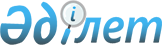 Жарқайың аудандық мәслихатының 2022 жылғы 23 желтоқсандағы № 7С-42/2 "2023-2025 жылдарға арналған Жарқайың ауданының Державин қаласы, ауылдық округтері мен ауылдарының бюджеттері туралы" шешіміне өзгерістер енгізу туралыАқмола облысы Жарқайың аудандық мәслихатының 2023 жылғы 21 сәуірдегі № 8С-5/2 шешімі
      Қазақстан Республикасының Бюджет кодексінің 109-1 бабының "Қазақстан Республикасындағы жергілікті мемлекеттік басқару және өзін-өзі басқару туралы" Қазақстан Республикасының Заңының 6 бабының 2-7 тармағына сәйкес, Жарқайың аудандық мәслихаты ШЕШТІ:
      1. Жарқайың аудандық мәслихатының "2023-2025 жылдарға арналған Жарқайың ауданының Державин қаласы, ауылдық округтері мен ауылдарының бюджеттері туралы" 2022 жылғы 23 желтоқсандағы № 7С-42/2 шешіміне келесі өзгерістер енгізілсін:
      1-тармақ жаңа редакцияда жазылсын:
      "1. 2023-2025 жылдарға арналған Державин қаласының бюджеті тиісінше 1, 2 және 3 қосымшаларға сәйкес, оның ішінде 2023 жылға келесі көлемдерде бекітілсін:
      1) кірістер - 260 948,0 мың теңге, оның ішінде:
      салықтық түсімдер - 50 970,0 мың теңге;
      негізгі капиталды сатудан түсетін түсімдер - 7 280,0 мың теңге;
      трансферттер түсімі - 202 698,0 мың теңге;
      2) шығындар - 265 167,0 мың теңге;
      3) қаржы активтерімен операциялар бойынша сальдо - 0 теңге;
      4) бюджет тапшылығы (профициті) - -4 219,0 мың теңге;
      5) бюджет тапшылығын қаржыландыру (профицитін пайдалану) – 4 219,0 мың теңге.
      2023 жылға арналған Державин қаласының бюджетінде аудандық бюджеттен берілетін бюджеттік субвенциялар 14 289,0 мың теңге сомасында қарастырылғаны ескерілсін.
      2023 жылға арналған Державин қаласының бюджетінде аудандық бюджеттен берілетін ағымдағы нысаналы трансферттер 188 409,0 мың теңге сомасында қарастырылғаны ескерілсін.";
      2-тармақ жаңа редакцияда жазылсын:
      "2. 2023-2025 жылдарға арналған Уәлихан ауылдық округінің бюджеті тиісінше 4, 5 және 6 қосымшаларға сәйкес, оның ішінде 2023 жылға келесі көлемдерде бекітілсін:
      1) кірістер - 34 033,0 мың теңге, оның ішінде:
      салықтық түсімдер - 6 158,0 мың теңге;
      трансферттер түсімі - 27 875,0 мың теңге;
      2) шығындар - 34 033,2 мың теңге;
      3) қаржы активтерімен операциялар бойынша сальдо - 0 теңге;
      4) бюджет тапшылығы (профициті) - -0,2 мың теңге;
      5) бюджет тапшылығын қаржыландыру (профицитін пайдалану) - 0,2 мың теңге.
      2023 жылға арналған Уәлихан ауылдық округінің бюджетінде аудандық бюджеттен берілетін бюджеттік бюджеттік субвенциялар 12 936,0 мың теңге сомасында қарастырылғаны ескерілсін.
      2023 жылға арналған Уәлихан ауылдық округінің бюджетінде аудандық бюджеттен берілетін ағымдағы нысаналы трансферттер 14 939,0 мың теңге сомасында қарастырылғаны ескерілсін.";
      3-тармақ жаңа редакцияда жазылсын:
      "3. 2023-2025 жылдарға арналған Костычево ауылдық округінің бюджеті тиісінше 7, 8 және 9 қосымшаларға сәйкес, оның ішінде 2023 жылға келесі көлемдерде бекітілсін:
      1) кірістер - 26 197,0 мың теңге, оның ішінде:
      салықтық түсімдер - 4 208,0 мың теңге;
      салықтық емес түсімдер - 102,0 мың теңге;
      трансферттер түсімі - 21 887,0 мың теңге;
      2) шығындар -26 198,0 мың теңге;
      3) қаржы активтерімен операциялар бойынша сальдо - 0 теңге;
      4) бюджет тапшылығы (профициті) - -1,0 мың теңге;
      5) бюджет тапшылығын қаржыландыру (профицитін пайдалану) - 1,0 мың теңге.
      2023 жылға арналған Костычево ауылдық округінің бюджетінде аудандық бюджеттен берілетін бюджеттік бюджеттік субвенциялар 10 463,0 мың теңге сомасында қарастырылғаны ескерілсін.
      2023 жылға арналған Костычево ауылдық округінің бюджетінде аудандық бюджеттен берілетін ағымдағы нысаналы трансферттер 11 424,0 мың теңге сомасында қарастырылғаны ескерілсін.";
      4-тармақ жаңа редакцияда жазылсын:
      "4. 2023-2025 жылдарға арналған Нахимов ауылдық округінің бюджеті тиісінше 10, 11 және 12 қосымшаларға сәйкес, оның ішінде 2023 жылға келесі көлемдерде бекітілсін:
      1) кірістер - 25 592,0 мың теңге, оның ішінде:
      салықтық түсімдер - 3 083,0 мың теңге;
      трансферттер түсімі - 22 509,0 мың теңге;
      2) шығындар - 25 592,1 мың теңге;
      3) қаржы активтерімен операциялар бойынша сальдо - 0 теңге;
      4) бюджет тапшылығы (профициті) - -0,1 мың теңге;
      5) бюджет тапшылығын қаржыландыру (профицитін пайдалану) - 0,1 мың теңге.
      2023 жылға арналған Нахимов ауылдық округінің бюджетінде аудандық бюджеттен берілетін бюджеттік бюджеттік субвенциялар 12 597,0 мың теңге сомасында қарастырылғаны ескерілсін.
      2023 жылға арналған Нахимов ауылдық округінің бюджетінде аудандық бюджеттен берілетін ағымдағы нысаналы трансферттер 9 912,0 мың теңге сомасында қарастырылғаны ескерілсін.";
      5-тармақ жаңа редакцияда жазылсын:
      "5. 2023-2025 жылдарға арналған Отрадный ауылдық округінің бюджеті тиісінше 13, 14 және 15 қосымшаларға сәйкес, оның ішінде 2023 жылға келесі көлемдерде бекітілсін:
      1) кірістер - 29 339,0 мың теңге, оның ішінде:
      салықтық түсімдер - 3 300,0 мың теңге;
      трансферттер түсімі - 26 039,0 мың теңге;
      2) шығындар - 29 339,2 мың теңге;
      3) қаржы активтерімен операциялар бойынша сальдо - 0 теңге;
      4) бюджет тапшылығы (профициті) - -0,2 мың теңге;
      5) бюджет тапшылығын қаржыландыру (профицитін пайдалану)- 0,2 мың теңге.
      2023 жылға арналған Отрадный ауылдық округінің бюджетінде аудандық бюджеттен берілетін бюджеттік бюджеттік субвенциялар 11 644,0 мың теңге сомасында қарастырылғаны ескерілсін.
      2023 жылға арналған Отрадный ауылдық округінің бюджетінде аудандық бюджеттен берілетін ағымдағы нысаналы трансферттер 14 395,0 мың теңге сомасында қарастырылғаны ескерілсін.";
      6-тармақ жаңа редакцияда жазылсын:
      "6. 2023-2025 жылдарға арналған Жаңадала ауылдық округінің бюджеті тиісінше 16, 17 және 18 қосымшаларға сәйкес, оның ішінде 2023 жылға келесі көлемдерде бекітілсін:
      1) кірістер - 58 813,0 мың теңге, оның ішінде:
      салықтық түсімдер - 5 662,0 мың теңге;
      салықтық емес түсімдер - 771,0 мың теңге;
      негізгі капиталды сатудан түсетін түсімдер - 69,0 мың теңге;
      трансферттер түсімі - 52 311,0 мың теңге;
      2) шығындар - 58 815,1 мың теңге;
      3) қаржы активтерімен операциялар бойынша сальдо - 0 теңге;
      4) бюджет тапшылығы (профициті) - -2,1 мың теңге;
      5) бюджет тапшылығын қаржыландыру (профицитін пайдалану) - 2,1 мың теңге.
      2023 жылға арналған Жаңадала ауылдық округінің бюджетінде аудандық бюджеттен берілетін бюджеттік бюджеттік субвенциялар 14 666,0 мың теңге сомасында қарастырылғаны ескерілсін.
      2023 жылға арналған Жаңадала ауылдық округінің бюджетінде аудандық бюджеттен берілетін ағымдағы нысаналы трансферттер 37 645,0 мың теңге сомасында қарастырылғаны ескерілсін.";
      7-тармақ жаңа редакцияда жазылсын:
      "7. 2023-2025 жылдарға арналған Бірсуат ауылының бюджеті тиісінше 19, 20 және 21 қосымшаларға сәйкес, оның ішінде 2023 жылға келесі көлемдерде бекітілсін:
      1) кірістер - 25 358,0 мың теңге, оның ішінде:
      салықтық түсімдер - 3 975,0 мың теңге;
      трансферттер түсімі - 21 383,0 мың теңге;
      2) шығындар - 25 358,7 мың теңге;
      3) қаржы активтерімен операциялар бойынша сальдо - 0 теңге;
      4) бюджет тапшылығы (профициті) - -0,7 мың теңге;
      5) бюджет тапшылығын қаржыландыру (профицитін пайдалану) - 0,7 мың теңге.
      2023 жылға арналған Бірсуат ауылының бюджетінде аудандық бюджеттен берілетін бюджеттік бюджеттік субвенциялар 11 415,0 мың теңге сомасында қарастырылғаны ескерілсін.
      2023 жылға арналған Бірсуат ауылының бюджетінде аудандық бюджеттен берілетін ағымдағы нысаналы трансферттер 9 968,0 мың теңге сомасында қарастырылғаны ескерілсін.";
      8-тармақ жаңа редакцияда жазылсын:
      "8. 2023-2025 жылдарға арналған Гастелло ауылының бюджеті тиісінше 22, 23 және 24 қосымшаларға сәйкес, оның ішінде 2023 жылға келесі көлемдерде бекітілсін:
      1) кірістер - 123 118,0 мың теңге, оның ішінде:
      салықтық түсімдер - 2 185,0 мың теңге;
      трансферттер түсімі - 120 933,0 мың теңге;
      2) шығындар - 123 308,8 мың теңге;
      3) қаржы активтерімен операциялар бойынша сальдо - 0 теңге;
      4) бюджет тапшылығы (профициті) - -190,8 мың теңге;
      5) бюджет тапшылығын қаржыландыру (профицитін пайдалану) - 190,8 мың теңге.
      2023 жылға арналған Гастелло ауылының бюджетінде аудандық бюджеттен берілетін бюджеттік бюджеттік субвенциялар 12 307,0 мың теңге сомасында қарастырылғаны ескерілсін.
      2023 жылға арналған Гастелло ауылының бюджетінде аудандық бюджеттен берілетін ағымдағы нысаналы трансферттер 108 626,0 мың теңге сомасында қарастырылғаны ескерілсін.";
      9-тармақ жаңа редакцияда жазылсын:
      "9. 2023-2025 жылдарға арналған Далабай ауылының бюджеті тиісінше 25, 26 және 27 қосымшаларға сәйкес, оның ішінде 2023 жылға келесі көлемдерде бекітілсін:
      1) кірістер - 159 841,0 мың теңге, оның ішінде:
      салықтық түсімдер - 3 428,0 мың теңге;
      трансферттер түсімі - 156 413,0 мың теңге;
      2) шығындар - 164 397,8 мың теңге;
      3) қаржы активтерімен операциялар бойынша сальдо - 0 теңге;
      4) бюджет тапшылығы (профициті) - -4 556,8 мың теңге;
      5) бюджет тапшылығын қаржыландыру (профицитін пайдалану) - 4 556,8 мың теңге.
      2023 жылға арналған Далабай ауылының бюджетінде аудандық бюджеттен берілетін бюджеттік бюджеттік субвенциялар 12 170,0 мың теңге сомасында қарастырылғаны ескерілсін.
      2023 жылға арналған Далабай ауылының бюджетінде аудандық бюджеттен берілетін ағымдағы нысаналы трансферттер 144 243,0 мың теңге сомасында қарастырылғаны ескерілсін.";
      10-тармақ жаңа редакцияда жазылсын:
      "10. 2023-2025 жылдарға арналған Құмсуат ауылының бюджеті тиісінше 28, 29 және 30 қосымшаларға сәйкес, оның ішінде 2023 жылға келесі көлемдерде бекітілсін:
      1) кірістер - 22 276,0 мың теңге, оның ішінде:
      салықтық түсімдер - 1 584,0 мың теңге;
      салықтық емес түсімдер - 38,0 мың теңге;
      трансферттер түсімі - 20 654,0 мың теңге;
      2) шығындар - 22 276,5 мың теңге;
      3) қаржы активтерімен операциялар бойынша сальдо - 0 теңге;
      4) бюджет тапшылығы (профициті) - -0,5 мың теңге;
      5) бюджет тапшылығын қаржыландыру (профицитін пайдалану) - 0,5 мың теңге.
      2023 жылға арналған Құмсуат ауылының бюджетінде аудандық бюджеттен берілетін бюджеттік бюджеттік субвенциялар 12 740,0 мың теңге сомасында қарастырылғаны ескерілсін.
      2023 жылға арналған Құмсуат ауылының бюджетінде аудандық бюджеттен берілетін ағымдағы нысаналы трансферттер 7 914,0 мың теңге сомасында қарастырылғаны ескерілсін.";
      13-тармақ жаңа редакцияда жазылсын:
      "13. 2023-2025 жылдарға арналған Пятигор ауылының бюджеті тиісінше 37, 38 және 39 қосымшаларға сәйкес, оның ішінде 2023 жылға келесі көлемдерде бекітілсін:
      1) кірістер - 116 256,0 мың теңге, оның ішінде:
      салықтық түсімдер - 1 874,0 мың теңге;
      трансферттер түсімі - 114 382,0 мың теңге;
      2) шығындар - 116 509,1 мың теңге;
      3) қаржы активтерімен операциялар бойынша сальдо - 0 теңге;
      4) бюджет тапшылығы (профициті) - -253,1 мың теңге;
      5) бюджет тапшылығын қаржыландыру (профицитін пайдалану) - 253,1 мың теңге.
      2023 жылға арналған Пятигор ауылының бюджетінде аудандық бюджеттен берілетін бюджеттік бюджеттік субвенциялар 12 363,0 мың теңге сомасында қарастырылғаны ескерілсін.
      2023 жылға арналған Пятигор ауылының бюджетінде аудандық бюджеттен берілетін ағымдағы нысаналы трансферттер 102 019,0 мың теңге сомасында қарастырылғаны ескерілсін.";
      14-тармақ жаңа редакцияда жазылсын:
      "14. 2023-2025 жылдарға арналған Тасөткел ауылының бюджеті тиісінше 40, 41 және 42 қосымшаларға сәйкес, оның ішінде 2023 жылға келесі көлемдерде бекітілсін:
      1) кірістер - 24 946,0 мың теңге, оның ішінде:
      салықтық түсімдер - 1 476,0 мың теңге;
      салықтық емес түсімдер - 40,0 мың теңге;
      трансферттер түсімі - 23 430,0 мың теңге;
      2) шығындар - 24 946,7 мың теңге;
      3) қаржы активтерімен операциялар бойынша сальдо - 0 теңге;
      4) бюджет тапшылығы (профициті) - -0,7 мың теңге;
      5) бюджет тапшылығын қаржыландыру (профицитін пайдалану) -0,7 мың теңге.
      2023 жылға арналған Тасөткел ауылының бюджетінде аудандық бюджеттен берілетін бюджеттік бюджеттік субвенциялар 11 967,0 мың теңге сомасында қарастырылғаны ескерілсін.
      2023 жылға арналған Тасөткел ауылының бюджетінде аудандық бюджеттен берілетін ағымдағы нысаналы трансферттер 11 463,0 мың теңге сомасында қарастырылғаны ескерілсін.";
      15-тармақ жаңа редакцияда жазылсын:
      "15. 2023-2025 жылдарға арналған Тассуат ауылының бюджеті тиісінше 43, 44 және 45 қосымшаларға сәйкес, оның ішінде 2023 жылға келесі көлемдерде бекітілсін:
      1) кірістер - 189 466,0 мың теңге, оның ішінде:
      салықтық түсімдер - 392,0 мың теңге;
      трансферттер түсімі - 189 074,0 мың теңге;
      2) шығындар - 189 594,6 мың теңге;
      3) қаржы активтерімен операциялар бойынша сальдо - 0 теңге;
      4) бюджет тапшылығы (профициті) - -128,6 мың теңге;
      5) бюджет тапшылығын қаржыландыру (профицитін пайдалану) - 128,6 мың теңге.
      2023 жылға арналған Тассуат ауылының бюджетінде аудандық бюджеттен берілетін бюджеттік бюджеттік субвенциялар 12 138,0 мың теңге сомасында қарастырылғаны ескерілсін.
      2023 жылға арналған Тассуат ауылының бюджетінде аудандық бюджеттен берілетін ағымдағы нысаналы трансферттер 176 936,0 мың теңге сомасында қарастырылғаны ескерілсін.";
      16-тармақ жаңа редакцияда жазылсын:
      "16. 2023-2025 жылдарға арналған Үшқарасу ауылының бюджеті тиісінше 46, 47 және 48 қосымшаларға сәйкес, оның ішінде 2023 жылға келесі көлемдерде бекітілсін:
      1) кірістер - 21 616,0 мың теңге, оның ішінде:
      салықтық түсімдер - 625,0 мың теңге;
      салықтық емес түсімдер - 177,0 мың теңге;
      трансферттер түсімі - 20 814,0 мың теңге;
      2) шығындар - 21 616,2 мың теңге;
      3) қаржы активтерімен операциялар бойынша сальдо - 0 теңге;
      4) бюджет тапшылығы (профициті) - -0,2 мың теңге;
      5) бюджет тапшылығын қаржыландыру (профицитін пайдалану) - 0,2 мың теңге.
      2023 жылға арналған Үшқарасу ауылының бюджетінде аудандық бюджеттен берілетін бюджеттік бюджеттік субвенциялар 12 283,0 мың теңге сомасында қарастырылғаны ескерілсін.
      2023 жылға арналған Үшқарасу ауылының бюджетінде аудандық бюджеттен берілетін ағымдағы нысаналы трансферттер 8 531,0 мың теңге сомасында қарастырылғаны ескерілсін.";
      17-тармақ жаңа редакцияда жазылсын:
      "17. 2023-2025 жылдарға арналған Шойындыкөл ауылының бюджеті тиісінше 49, 50 және 51 қосымшаларға сәйкес, оның ішінде 2023 жылға келесі көлемдерде бекітілсін:
      1) кірістер - 31 748,0 мың теңге, оның ішінде:
      салықтық түсімдер - 5 447,0 мың теңге;
      трансферттер түсімі - 26 301,0 мың теңге;
      2) шығындар - 31 754,2 мың теңге;
      3) қаржы активтерімен операциялар бойынша сальдо - 0 теңге;
      4) бюджет тапшылығы (профициті) - -6,2 мың теңге;
      5) бюджет тапшылығын қаржыландыру (профицитін пайдалану) - 6,2 мың теңге.
      2023 жылға арналған Шойындыкөл ауылының бюджетінде аудандық бюджеттен берілетін бюджеттік бюджеттік субвенциялар 12 339,0 мың теңге сомасында қарастырылғаны ескерілсін.
      2023 жылға арналған Шойындыкөл ауылының бюджетінде аудандық бюджеттен берілетін ағымдағы нысаналы трансферттер 13 962,0 мың теңге сомасында қарастырылғаны ескерілсін.";
      көрсетілген шешімнің 1, 4, 7, 10, 13, 16, 19, 22, 25, 28, 37, 40, 43, 46, 49 қосымшалары осы шешімнің 1, 2, 3, 4, 5, 6, 7, 8, 9, 10, 11, 12, 13, 14, 15 қосымшаларына сәйкес жаңа редакцияда бекітілсін.
      2. Осы шешім 2023 жылдың 1 қаңтарынан бастап қолданысқа енгізіледі. 2023 жылға арналған Державин қаласының бюджеті 2023 жылға арналған Уәлихан ауылдық округінің бюджеті 2023 жылға арналған Костычево ауылдық округінің бюджеті 2023 жылға арналған Нахимов ауылдық округінің бюджеті 2023 жылға арналған Отрадный ауылдық округінің бюджеті 2023 жылға арналған Жаңадала ауылдық округінің бюджеті 2023 жылға арналған Бірсуат ауылының бюджеті 2023 жылға арналған Гастелло ауылының бюджеті 2023 жылға арналған Далабай ауылының бюджеті 2023 жылға арналған Құмсуат ауылының бюджеті 2023 жылға арналған Пятигор ауылының бюджеті 2023 жылға арналған Тасөткел ауылының бюджеті 2023 жылға арналған Тассуат ауылының бюджеті 2023 жылға арналған Үшқарасу ауылының бюджеті 2023 жылға арналған Шойындыкөл ауылының бюджеті
					© 2012. Қазақстан Республикасы Әділет министрлігінің «Қазақстан Республикасының Заңнама және құқықтық ақпарат институты» ШЖҚ РМК
				
      Жарқайың аудандық мәслихатының төрағасы

А.Әлжанов
Жарқайың аудандық
мәслихатының
2023 жылғы 21 сәуірдегі
№ 8С-5/2 шешіміне
1 қосымшаЖарқайың аудандық
мәслихатының
2022 жылғы 23 желтоқсандағы
№ 7С-42/2 шешіміне
1 қосымша
Санаты
Санаты
Санаты
Санаты
Сома
мың теңге
Сыныбы
Сыныбы
Сыныбы
Сома
мың теңге
Кіші сыныбы
Кіші сыныбы
Сома
мың теңге
Атауы
Сома
мың теңге
1
2
3
4
5
I.Кірістер
260948,0
1
Салықтық түсімдер
50970,0
01
Табыс салығы
6163,0
2
Жеке табыс салығы
6163,0
04
Меншiкке салынатын салықтар
29109,0
1
Мүлiкке салынатын салықтар
827,0
3
Жер салығы
4161,0
4
Көлiк құралдарына салынатын салық
24121,0
05
Тауарларға, жұмыстарға және көрсетілетін қызметтерге салынатын iшкi салықтар
15698,0
3
Табиғи және басқа да ресурстарды пайдаланғаны үшiн түсетiн түсiмдер
15178,0
4
Кәсiпкерлiк және кәсiби қызметтi жүргiзгенi үшiн алынатын алымдар
520,0
3
Негізгі капиталды сатудан түсетін түсімдер
7280,0
03
Жердi және материалдық емес активтердi сату
7280,0
1
Жерді сату
7280,0
4
Трансферттер түсімі 
202698,0
02
Мемлекеттiк басқарудың жоғары тұрған органдарынан түсетiн трансферттер
202698,0
3
Аудандардың (облыстық маңызы бар қаланың) бюджетінен трансферттер
202698,0
Функционалдық топ
Функционалдық топ
Функционалдық топ
Функционалдық топ
Сомамың теңге
Бюджеттік бағдарламалардың әкімшісі
Бюджеттік бағдарламалардың әкімшісі
Бюджеттік бағдарламалардың әкімшісі
Сомамың теңге
Бағдарлама
Бағдарлама
Сомамың теңге
Атауы
Сомамың теңге
1
2
3
4
5
II. Шығындар
265167,0
01
Жалпы сипаттағы мемлекеттiк көрсетілетін қызметтер
55493,0
124
Аудандық маңызы бар қала, ауыл, кент, ауылдық округ әкімінің аппараты
55493,0
001
Аудандық маңызы бар қала, ауыл, кент, ауылдық округ әкімінің қызметін қамтамасыз ету жөніндегі қызметтер
55493,0
07
Тұрғын үй-коммуналдық шаруашылық
43986,4
124
Аудандық маңызы бар қала, ауыл, кент, ауылдық округ әкімінің аппараты
43986,4
008
Елді мекендердегі көшелерді жарықтандыру
16325,0
009
Елді мекендердің санитариясын қамтамасыз ету
2000,0
010
Жерлеу орындарын ұстау және туыстары жоқ адамдарды жерлеу
5450,0
011
Елді мекендерді абаттандыру және көгалдандыру
20211,4
12
Көлiк және коммуникация
165686,0
124
Аудандық маңызы бар қала, ауыл, кент, ауылдық округ әкімінің аппараты
165686,0
013
Аудандық маңызы бар қалаларда, ауылдарда, кенттерде, ауылдық округтерде автомобиль жолдарының жұмыс істеуін қамтамасыз ету
14200,0
045
Аудандық маңызы бар қалаларда, ауылдарда, кенттерде, ауылдық округтерде автомобиль жолдарын күрделі және орташа жөндеу
151486
15
Трансферттер
1,6
124
Аудандық маңызы бар қала, ауыл, кент, ауылдық округ әкімінің аппараты
1,6
044
Қазақстан Республикасының Ұлттық қорынан берілетін нысаналы трансферт есебінен республикалық бюджеттен бөлінген пайдаланылмаған (түгел пайдаланылмаған) нысаналы трансферттердің сомасын қайтару
0,3
048
Пайдаланылмаған (толықпайдаланылмаған) нысаналытрансферттерді қайтару
1,3
III. Қаржы активтерімен операциялар бойынша сальдо
0
ІV. Бюджет тапшылығы (профициті) 
- 4219,0
V. Бюджет тапшылығын қаржыландыру (профицитін пайдалану)
4219,0
8
Бюджет қаражатының пайдаланылатын қалдықтары
4219,0
01
Бюджет қаражаты қалдықтары
4219,0
1
Бюджет қаражатының бос қалдықтары
4219,0Жарқайың аудандық
мәслихатының
2023 жылғы 21 сәуірдегі
№ 8С-5/2 шешіміне
2 қосымшаЖарқайың аудандық
мәслихатының
2022 жылғы 23 желтоқсандағы
№ 7С-42/2 шешіміне
4 қосымша
Санаты
Санаты
Санаты
Санаты
Сома
мың теңге
Сыныбы
Сыныбы
Сыныбы
Сома
мың теңге
Кіші сыныбы
Кіші сыныбы
Сома
мың теңге
Атауы
Сома
мың теңге
1
2
3
4
5
I.Кірістер
34033,0
1
Салықтық түсімдер
6158,0
01
Табыс салығы
543,0
2
Жеке табыс салығы
543,0
04
Меншiкке салынатын салықтар
5609,0
1
Мүлiкке салынатын салықтар
24,0
3
Жер салығы
388,0
4
Көлiк құралдарына салынатын салық
5197,0
05
Тауарларға, жұмыстарға және көрсетілетін қызметтерге салынатын iшкi салықтар
6,0
3
Табиғи және басқа да ресурстарды пайдаланғаны үшiн түсетiн түсiмдер
6,0
4
Трансферттер түсімі 
27875,0
02
Мемлекеттiк басқарудың жоғары тұрған органдарынан түсетiн трансферттер
27875,0
3
Аудандардың (облыстық маңызы бар қаланың) бюджетінен трансферттер
27875,0
Функционалдық топ
Функционалдық топ
Функционалдық топ
Функционалдық топ
Сома мың теңге
Бюджеттік бағдарламалардың әкімшісі
Бюджеттік бағдарламалардың әкімшісі
Бюджеттік бағдарламалардың әкімшісі
Сома мың теңге
Бағдарлама
Бағдарлама
Сома мың теңге
Атауы
Сома мың теңге
1
2
3
4
5
II. Шығындар
34033,2
01
Жалпы сипаттағы мемлекеттiк көрсетілетін қызметтер
27875,0
124
Аудандық маңызы бар қала, ауыл, кент, ауылдық округ әкімінің аппараты
27875,0
001
Аудандық маңызы бар қала, ауыл, кент, ауылдық округ әкімінің қызметін қамтамасыз ету жөніндегі қызметтер
27875,0
07
Тұрғын үй-коммуналдық шаруашылық
6158,0
124
Аудандық маңызы бар қала, ауыл, кент, ауылдық округ әкімінің аппараты
6158,0
011
Елді мекендерді абаттандыру және көгалдандыру
6158,0
15
Трансферттер
0,2
124
Аудандық маңызы бар қала, ауыл, кент, ауылдық округ әкімінің аппараты
0,2
048
Пайдаланылмаған (толықпайдаланылмаған) нысаналытрансферттерді қайтару
0,2
III. Қаржы активтерімен операциялар бойынша сальдо
0
ІV. Бюджет тапшылығы (профициті) 
-0,2
V. Бюджет тапшылығын қаржыландыру (профицитін пайдалану)
 0,2
8
Бюджет қаражатының пайдаланылатын қалдықтары
 0,2
01
Бюджет қаражаты қалдықтары
 0,2
1
Бюджет қаражатының бос қалдықтары
 0,2Жарқайың аудандық
мәслихатының
2023 жылғы 21 сәуірдегі
№ 8С-5/2 шешіміне
3 қосымшаЖарқайың аудандық
мәслихатының
2022 жылғы 23 желтоқсандағы
№ 7С-42/2 шешіміне
7 қосымша
Санаты
Санаты
Санаты
Санаты
Сома
мың теңге
Сыныбы
Сыныбы
Сыныбы
Сома
мың теңге
Кіші сыныбы
Кіші сыныбы
Сома
мың теңге
Атауы
Сома
мың теңге
1
2
3
4
5
I.Кірістер
26197,0
1
Салықтық түсімдер
4208,0
04
Меншiкке салынатын салықтар
2221,0
1
Мүлiкке салынатын салықтар
16,0
3
Жер салығы
156,0
4
Көлiк құралдарына салынатын салық
2049,0
05
Тауарларға, жұмыстарға және көрсетілетін қызметтерге салынатын iшкi салықтар
1987,0
3
Табиғи және басқа да ресурстарды пайдаланғаны үшiн түсетiн түсiмдер
1987,0
2
Салықтық емес түсiмдер
102,0
01
Мемлекеттік меншіктен түсетін кірістер
102,0
5
Мемлекет меншігіндегі мүлікті жалға беруден түсетін кірістер
102,0
4
Трансферттер түсімі 
21887,0
02
Мемлекеттiк басқарудың жоғары тұрған органдарынан түсетiн трансферттер
21887,0
3
Аудандардың (облыстық маңызы бар қаланың) бюджетінен трансферттер
21887,0
Функционалдық топ
Функционалдық топ
Функционалдық топ
Функционалдық топ
Сома
мың теңге
Бюджеттік бағдарламалардың әкімшісі
Бюджеттік бағдарламалардың әкімшісі
Бюджеттік бағдарламалардың әкімшісі
Сома
мың теңге
Бағдарлама
Бағдарлама
Сома
мың теңге
Атауы
Сома
мың теңге
1
2
3
4
5
II. Шығындар
26198,0
01
Жалпы сипаттағы мемлекеттiк көрсетілетін қызметтер
24023,0
124
Аудандық маңызы бар қала, ауыл, кент, ауылдық округ әкімінің аппараты
24023,0
001
Аудандық маңызы бар қала, ауыл, кент, ауылдық округ әкімінің қызметін қамтамасыз ету жөніндегі қызметтер
24023,0
07
Тұрғын үй-коммуналдық шаруашылық
1874,0
124
Аудандық маңызы бар қала, ауыл, кент, ауылдық округ әкімінің аппараты
1874,0
008
Елді мекендердегі көшелерді жарықтандыру
1574,0
011
Елді мекендерді абаттандыру және көгалдандыру
300,0
12
Көлiк және коммуникация
300,0
124
Аудандық маңызы бар қала, ауыл, кент, ауылдық округ әкімінің аппараты
300,0
013
Аудандық маңызы бар қалаларда, ауылдарда, кенттерде, ауылдық округтерде автомобиль жолдарының жұмыс істеуін қамтамасыз ету
300,0
15
Трансферттер
1,0
124
Аудандық маңызы бар қала, ауыл, кент, ауылдық округ әкімінің аппараты
1,0
044
Қазақстан Республикасының Ұлттық қорынан берілетін нысаналы трансферт есебінен республикалық бюджеттен бөлінген пайдаланылмаған (түгел пайдаланылмаған) нысаналы трансферттердің сомасын қайтару
0,5
048
Пайдаланылмаған (толықпайдаланылмаған) нысаналытрансферттерді қайтару
0,5
III. Қаржы активтерімен операциялар бойынша сальдо
0
ІV. Бюджет тапшылығы (профициті) 
-1,0
V. Бюджет тапшылығын қаржыландыру (профицитін пайдалану)
 1,0
8
Бюджет қаражатының пайдаланылатын қалдықтары
 1,0
01
Бюджет қаражаты қалдықтары
 1,0
1
Бюджет қаражатының бос қалдықтары
 1,0Жарқайың аудандық
мәслихатының
2023 жылғы 21 сәуірдегі
№ 8С-5/2 шешіміне
4 қосымшаЖарқайың аудандық
мәслихатының
2022 жылғы 23 желтоқсандағы
№ 7С-42/2 шешіміне
10 қосымша
Санаты
Санаты
Санаты
Санаты
Сома
мың теңге
Сыныбы
Сыныбы
Сыныбы
Сома
мың теңге
Кіші сыныбы
Кіші сыныбы
Сома
мың теңге
Атауы
Сома
мың теңге
1
2
3
4
5
I.Кірістер
25592,0
1
Салықтық түсімдер
3083,0
04
Меншiкке салынатын салықтар
1233,0
1
Мүлiкке салынатын салықтар
33,0
4
Көлiк құралдарына салынатын салық
1200,0
05
Тауарларға, жұмыстарға және көрсетілетін қызметтерге салынатын iшкi салықтар
1850,0
3
Табиғи және басқа да ресурстарды пайдаланғаны үшiн түсетiн түсiмдер
1850,0
4
Трансферттер түсімі 
22509,0
02
Мемлекеттiк басқарудың жоғары тұрған органдарынан түсетiн трансферттер
22509,0
3
Аудандардың (облыстық маңызы бар қаланың) бюджетінен трансферттер
22509,0
Функционалдық топ 
Функционалдық топ 
Функционалдық топ 
Функционалдық топ 
Сома
мың теңге
Бюджеттік бағдарламалардың әкімшісі
Бюджеттік бағдарламалардың әкімшісі
Бюджеттік бағдарламалардың әкімшісі
Сома
мың теңге
Бағдарлама
Бағдарлама
Сома
мың теңге
Атауы
Сома
мың теңге
1
2
3
4
5
II. Шығындар
25592,1
01
Жалпы сипаттағы мемлекеттiк көрсетілетін қызметтер
22509,0
124
Аудандық маңызы бар қала, ауыл, кент, ауылдық округ әкімінің аппараты
22509,0
001
Аудандық маңызы бар қала, ауыл, кент, ауылдық округ әкімінің қызметін қамтамасыз ету жөніндегі қызметтер
22509,0
07
Тұрғын үй-коммуналдық шаруашылық
2383,0
124
Аудандық маңызы бар қала, ауыл, кент, ауылдық округ әкімінің аппараты
2383,0
008
Елді мекендердегі көшелерді жарықтандыру
1583,0
011
Елді мекендерді абаттандыру және көгалдандыру
800,0
12
Көлiк және коммуникация
700,0
124
Аудандық маңызы бар қала, ауыл, кент, ауылдық округ әкімінің аппараты
700,0
013
Аудандық маңызы бар қалаларда, ауылдарда, кенттерде, ауылдық округтерде автомобиль жолдарының жұмыс істеуін қамтамасыз ету
700,0
15
Трансферттер
0,1
124
Аудандық маңызы бар қала, ауыл, кент, ауылдық округ әкімінің аппараты
0,1
048
Пайдаланылмаған (толықпайдаланылмаған) нысаналытрансферттерді қайтару
0,1
III. Қаржы активтерімен операциялар бойынша сальдо
0
ІV. Бюджет тапшылығы (профициті) 
-0,1
V. Бюджет тапшылығын қаржыландыру (профицитін пайдалану)
 0,1
8
Бюджет қаражатының пайдаланылатын қалдықтары
 0,1
01
Бюджет қаражаты қалдықтары
 0,1
1
Бюджет қаражатының бос қалдықтары
 0,1Жарқайың аудандық
мәслихатының
2023 жылғы 21 сәуірдегі
№ 8С-5/2 шешіміне
5 қосымшаЖарқайың аудандық
мәслихатының
2022 жылғы 23 желтоқсандағы
№ 7С-42/2 шешіміне
13 қосымша
Санаты
Санаты
Санаты
Санаты
Сома
мың теңге
Сыныбы
Сыныбы
Сыныбы
Сома
мың теңге
Кіші сыныбы
Кіші сыныбы
Сома
мың теңге
Атауы
Сома
мың теңге
1
2
3
4
5
I.Кірістер
29339,0
1
Салықтық түсімдер
3300,0
04
Меншiкке салынатын салықтар
1596,0
1
Мүлiкке салынатын салықтар
31,0
3
Жер салығы
109,0
4
Көлiк құралдарына салынатын салық
1456,0
05
Тауарларға, жұмыстарға және көрсетілетін қызметтерге салынатын iшкi салықтар
1704,0
3
Табиғи және басқа да ресурстарды пайдаланғаны үшiн түсетiн түсiмдер
1704,0
4
Трансферттер түсімі 
26039,0
02
Мемлекеттiк басқарудың жоғары тұрған органдарынан түсетiн трансферттер
26039,0
3
Аудандардың (облыстық маңызы бар қаланың) бюджетінен трансферттер
26039,0
Функционалдық топ
Функционалдық топ
Функционалдық топ
Функционалдық топ
Сома
мың теңге
Бюджеттік бағдарламалардың әкімшісі
Бюджеттік бағдарламалардың әкімшісі
Бюджеттік бағдарламалардың әкімшісі
Сома
мың теңге
Бағдарлама
Бағдарлама
Сома
мың теңге
Атауы
Сома
мың теңге
1
2
3
4
5
II. Шығындар
29339,2
01
Жалпы сипаттағы мемлекеттiк көрсетілетін қызметтер
26039,0
124
Аудандық маңызы бар қала, ауыл, кент, ауылдық округ әкімінің аппараты
26039,0
001
Аудандық маңызы бар қала, ауыл, кент, ауылдық округ әкімінің қызметін қамтамасыз ету жөніндегі қызметтер
26039,0
07
Тұрғын үй-коммуналдық шаруашылық
2900,0
124
Аудандық маңызы бар қала, ауыл, кент, ауылдық округ әкімінің аппараты
2900,0
008
Елді мекендердегі көшелерді жарықтандыру
2800,0
011
Елді мекендерді абаттандыру және көгалдандыру
100,0
12
Көлiк және коммуникация
400,0
124
Аудандық маңызы бар қала, ауыл, кент, ауылдық округ әкімінің аппараты
400,0
013
Аудандық маңызы бар қалаларда, ауылдарда, кенттерде, ауылдық округтерде автомобиль жолдарының жұмыс істеуін қамтамасыз ету
400,0
15
Трансферттер
0,2
124
Аудандық маңызы бар қала, ауыл, кент, ауылдық округ әкімінің аппараты
0,2
048
Пайдаланылмаған (толықпайдаланылмаған) нысаналытрансферттерді қайтару
0,2
III. Қаржы активтерімен операциялар бойынша сальдо
0
ІV. Бюджет тапшылығы (профициті) 
-0,2
V. Бюджет тапшылығын қаржыландыру (профицитін пайдалану)
 0,2
8
Бюджет қаражатының пайдаланылатын қалдықтары
 0,2
01
Бюджет қаражаты қалдықтары
 0,2
1
Бюджет қаражатының бос қалдықтары
 0,2Жарқайың аудандық
мәслихатының
2023 жылғы 21 сәуірдегі
№ 8С-5/2 шешіміне
6 қосымшаЖарқайың аудандық
мәслихатының
2022 жылғы 23 желтоқсандағы
№ 7С-42/2 шешіміне
16 қосымша
Санаты
Санаты
Санаты
Санаты
Сома
мың теңге
Сыныбы
Сыныбы
Сыныбы
Сома
мың теңге
Кіші сыныбы
Кіші сыныбы
Сома
мың теңге
Атауы
Сома
мың теңге
1
2
3
4
5
I.Кірістер
58813,0
1
Салықтық түсімдер
5662,0
01
Табыс салығы
1250,0
2
Жеке табыс салығы
1250,0
04
Меншiкке салынатын салықтар
2722,0
1
Мүлiкке салынатын салықтар
36,0
3
Жер салығы
161,0
4
Көлiк құралдарына салынатын салық
2525,0
05
Тауарларға, жұмыстарға және көрсетілетін қызметтерге салынатын iшкi салықтар
1690,0
3
Табиғи және басқа да ресурстарды пайдаланғаны үшiн түсетiн түсiмдер
1690,0
2
Салықтық емес түсiмдер
771,0
01
Мемлекеттік меншіктен түсетін кірістер
771,0
5
Мемлекет меншігіндегі мүлікті жалға беруден түсетін кірістер
771,0
3
Негізгі капиталды сатудан түсетін түсімдер
69,0
03
Жердi және материалдық емес активтердi сату
69,0
1
Жерді сату
69,0
4
Трансферттер түсімі 
52311,0
02
Мемлекеттiк басқарудың жоғары тұрған органдарынан түсетiн трансферттер
52311,0
3
Аудандардың (облыстық маңызы бар қаланың) бюджетінен трансферттер
52311,0
Функционалдық топ
Функционалдық топ
Функционалдық топ
Функционалдық топ
Сома
мың теңге
Бюджеттік бағдарламалардың әкімшісі
Бюджеттік бағдарламалардың әкімшісі
Бюджеттік бағдарламалардың әкімшісі
Сома
мың теңге
Бағдарлама
Бағдарлама
Сома
мың теңге
Атауы
Сома
мың теңге
1
2
3
4
5
II. Шығындар
58815,1
01
Жалпы сипаттағы мемлекеттiк көрсетілетін қызметтер
52311,0
124
Аудандық маңызы бар қала, ауыл, кент, ауылдық округ әкімінің аппараты
52311,0
001
Аудандық маңызы бар қала, ауыл, кент, ауылдық округ әкімінің қызметін қамтамасыз ету жөніндегі қызметтер
40611,0
022
Мемлекеттік органның күрделі шығыстары
11700,0
07
Тұрғын үй-коммуналдық шаруашылық
5002,0
124
Аудандық маңызы бар қала, ауыл, кент, ауылдық округ әкімінің аппараты
5002,0
008
Елді мекендердегі көшелерді жарықтандыру
1028,0
011
Елді мекендерді абаттандыру және көгалдандыру
3974,0
12
Көлiк және коммуникация
1500,0
124
Аудандық маңызы бар қала, ауыл, кент, ауылдық округ әкімінің аппараты
1500,0
013
Аудандық маңызы бар қалаларда, ауылдарда, кенттерде, ауылдық округтерде автомобиль жолдарының жұмыс істеуін қамтамасыз ету
1500,0
15
Трансферттер
2,1
124
Аудандық маңызы бар қала, ауыл, кент, ауылдық округ әкімінің аппараты
2,1
048
Пайдаланылмаған (толықпайдаланылмаған) нысаналытрансферттерді қайтару
2,1
III. Қаржы активтерімен операциялар бойынша сальдо
0
ІV. Бюджет тапшылығы (профициті) 
-2,1
V. Бюджет тапшылығын қаржыландыру (профицитін пайдалану)
2,1
8
Бюджет қаражатының пайдаланылатын қалдықтары
2,1
01
Бюджет қаражаты қалдықтары
2,1
1
Бюджет қаражатының бос қалдықтары
2,1Жарқайың аудандық
мәслихатының
2023 жылғы 21 сәуірдегі
№ 8С-5/2 шешіміне
7 қосымшаЖарқайың аудандық
мәслихатының
2022 жылғы 23 желтоқсандағы
№ 7С-42/2 шешіміне
19 қосымша
Санаты
Санаты
Санаты
Санаты
Сома
мың теңге
Сыныбы
Сыныбы
Сыныбы
Сома
мың теңге
Кіші сыныбы
Кіші сыныбы
Сома
мың теңге
Атауы
Сома
мың теңге
1
2
3
4
5
I.Кірістер
25358,0
1
Салықтық түсімдер
3975,0
04
Меншiкке салынатын салықтар
2664,0
1
Мүлiкке салынатын салықтар
21,0
3
Жер салығы
6,0
4
Көлiк құралдарына салынатын салық
2637,0
05
Тауарларға, жұмыстарға және көрсетілетін қызметтерге салынатын iшкi салықтар
1311,0
3
Табиғи және басқа да ресурстарды пайдаланғаны үшiн түсетiн түсiмдер
1311,0
4
Трансферттер түсімі 
21383,0
02
Мемлекеттiк басқарудың жоғары тұрған органдарынан түсетiн трансферттер
21383,0
3
Аудандардың (облыстық маңызы бар қаланың) бюджетінен трансферттер
21383,0
Функционалдық топ
Функционалдық топ
Функционалдық топ
Функционалдық топ
Сомамың теңге
Бюджеттік бағдарламалардың әкімшісі
Бюджеттік бағдарламалардың әкімшісі
Бюджеттік бағдарламалардың әкімшісі
Сомамың теңге
Бағдарлама
Бағдарлама
Сомамың теңге
Атауы
Сомамың теңге
1
2
3
4
5
II. Шығындар
25358,7
01
Жалпы сипаттағы мемлекеттiк көрсетілетін қызметтер
21383,0
124
Аудандық маңызы бар қала, ауыл, кент, ауылдық округ әкімінің аппараты
21383,0
001
Аудандық маңызы бар қала, ауыл, кент, ауылдық округ әкімінің қызметін қамтамасыз ету жөніндегі қызметтер
21383,0
07
Тұрғын үй-коммуналдық шаруашылық
2375,0
124
Аудандық маңызы бар қала, ауыл, кент, ауылдық округ әкімінің аппараты
2375,0
008
Елді мекендердегі көшелерді жарықтандыру
2375,0
12
Көлiк және коммуникация
1600,0
124
Аудандық маңызы бар қала, ауыл, кент, ауылдық округ әкімінің аппараты
1600,0
013
Аудандық маңызы бар қалаларда, ауылдарда, кенттерде, ауылдық округтерде автомобиль жолдарының жұмыс істеуін қамтамасыз ету
1600,0
15
Трансферттер
0,7
124
Аудандық маңызы бар қала, ауыл, кент, ауылдық округ әкімінің аппараты
0,7
048
Пайдаланылмаған (толықпайдаланылмаған) нысаналытрансферттерді қайтару
0,7
III. Қаржы активтерімен операциялар бойынша сальдо
0
ІV. Бюджет тапшылығы (профициті) 
-0,7
V. Бюджет тапшылығын қаржыландыру (профицитін пайдалану)
 0,7
8
Бюджет қаражатының пайдаланылатын қалдықтары
 0,7
01
Бюджет қаражаты қалдықтары
 0,7
1
Бюджет қаражатының бос қалдықтары
 0,7Жарқайың аудандық
мәслихатының
2023 жылғы 21 сәуірдегі
№ 8С-5/2 шешіміне
8 қосымшаЖарқайың аудандық
мәслихатының
2022 жылғы 23 желтоқсандағы
№ 7С-42/2 шешіміне
22 қосымша
Санаты
Санаты
Санаты
Санаты
Сома
мың теңге
Сыныбы
Сыныбы
Сыныбы
Сома
мың теңге
Кіші сыныбы
Кіші сыныбы
Сома
мың теңге
Атауы
Сома
мың теңге
1
2
3
4
5
I.Кірістер
123118,0
1
Салықтық түсімдер
2185,0
01
Табыс салығы
192,0
2
Жеке табыс салығы
192,0
04
Меншiкке салынатын салықтар
1893,0
1
Мүлiкке салынатын салықтар
24,0
3
Жер салығы
44,0
4
Көлiк құралдарына салынатын салық
1825,0
05
Тауарларға, жұмыстарға және көрсетілетін қызметтерге салынатын iшкi салықтар
100,0
3
Табиғи және басқа да ресурстарды пайдаланғаны үшiн түсетiн түсiмдер
100,0
4
Трансферттер түсімі 
120933,0
02
Мемлекеттiк басқарудың жоғары тұрған органдарынан түсетiн трансферттер
120933,0
3
Аудандардың (облыстық маңызы бар қаланың) бюджетінен трансферттер
120933,0
Функционалдық топ
Функционалдық топ
Функционалдық топ
Функционалдық топ
Сома
мың теңге
Бюджеттік бағдарламалардың әкімшісі
Бюджеттік бағдарламалардың әкімшісі
Бюджеттік бағдарламалардың әкімшісі
Сома
мың теңге
Бағдарлама
Бағдарлама
Сома
мың теңге
Атауы
Сома
мың теңге
1
2
3
4
5
II. Шығындар
123308,8
01
Жалпы сипаттағы мемлекеттiк көрсетілетін қызметтер
20156,7
124
Аудандық маңызы бар қала, ауыл, кент, ауылдық округ әкімінің аппараты
20156,7
001
Аудандық маңызы бар қала, ауыл, кент, ауылдық округ әкімінің қызметін қамтамасыз ету жөніндегі қызметтер
20156,7
07
Тұрғын үй-коммуналдық шаруашылық
985,0
124
Аудандық маңызы бар қала, ауыл, кент, ауылдық округ әкімінің аппараты
985,0
008
Елді мекендердегі көшелерді жарықтандыру
785,0
011
Елді мекендерді абаттандыру және көгалдандыру
200,0
12
Көлiк және коммуникация
2167,0
124
Аудандық маңызы бар қала, ауыл, кент, ауылдық округ әкімінің аппараты
2167,0
013
Аудандық маңызы бар қалаларда, ауылдарда, кенттерде, ауылдық округтерде автомобиль жолдарының жұмыс істеуін қамтамасыз ету
1200,0
045
Аудандық маңызы бар қалаларда, ауылдарда, кенттерде, ауылдық округтерде автомобиль жолдарын күрделі және орташа жөндеу
967,0
13
Басқалар
100000,0
124
Аудандық маңызы бар қала, ауыл, кент, ауылдық округ әкімінің аппараты
100000,0
057
"Ауыл-Ел бесігі" жобасы шеңберінде ауылдық елді мекендердегі әлеуметтік және инженерлік инфрақұрылым бойынша іс-шараларды іске асыру
100000,0
15
Трансферттер
0,1
124
Аудандық маңызы бар қала, ауыл, кент, ауылдық округ әкімінің аппараты
0,1
048
Пайдаланылмаған (толықпайдаланылмаған) нысаналытрансферттерді қайтару
0,1
III. Қаржы активтерімен операциялар бойынша сальдо
0
ІV. Бюджет тапшылығы (профициті) 
-190,8
V. Бюджет тапшылығын қаржыландыру (профицитін пайдалану)
 190,8
8
Бюджет қаражатының пайдаланылатын қалдықтары
 190,8
01
Бюджет қаражаты қалдықтары
 190,8
1
Бюджет қаражатының бос қалдықтары
 190,8Жарқайың аудандық
мәслихатының
2023 жылғы 21 сәуірдегі
№ 8С-5/2 шешіміне
9 қосымшаЖарқайың аудандық
мәслихатының
2022 жылғы 23 желтоқсандағы
№ 7С-42/2 шешіміне
25 қосымша
Санаты
Санаты
Санаты
Санаты
Сома
мың теңге
Сыныбы
Сыныбы
Сыныбы
Сома
мың теңге
Кіші сыныбы
Кіші сыныбы
Сома
мың теңге
Атауы
Сома
мың теңге
1
2
3
4
5
I.Кірістер
159841,0
1
Салықтық түсімдер
3428,0
01
Табыс салығы
2188,0
2
Жеке табыс салығы
2188,0
04
Меншiкке салынатын салықтар
605,0
1
Мүлiкке салынатын салықтар
9,0
3
Жер салығы
5,0
4
Көлiк құралдарына салынатын салық
591,0
05
Тауарларға, жұмыстарға және көрсетілетін қызметтерге салынатын iшкi салықтар
635,0
3
Табиғи және басқа да ресурстарды пайдаланғаны үшiн түсетiн түсiмдер
635,0
4
Трансферттер түсімі 
156413,0
02
Мемлекеттiк басқарудың жоғары тұрған органдарынан түсетiн трансферттер
156413,0
3
Аудандардың (облыстық маңызы бар қаланың) бюджетінен трансферттер
156413,0
Функционалдық топ
Функционалдық топ
Функционалдық топ
Функционалдық топ
Сома
мың теңге
Бюджеттік бағдарламалардың әкімшісі
Бюджеттік бағдарламалардың әкімшісі
Бюджеттік бағдарламалардың әкімшісі
Сома
мың теңге
Бағдарлама
Бағдарлама
Сома
мың теңге
Атауы
Сома
мың теңге
1
2
3
4
5
II. Шығындар
164397,8
01
Жалпы сипаттағы мемлекеттiк көрсетілетін қызметтер
23373,6
124
Аудандық маңызы бар қала, ауыл, кент, ауылдық округ әкімінің аппараты
23373,6
001
Аудандық маңызы бар қала, ауыл, кент, ауылдық округ әкімінің қызметін қамтамасыз ету жөніндегі қызметтер
23373,6
07
Тұрғын үй-коммуналдық шаруашылық
4943,0
124
Аудандық маңызы бар қала, ауыл, кент, ауылдық округ әкімінің аппараты
4943,0
008
Елді мекендердегі көшелерді жарықтандыру
3700,0
011
Елді мекендерді абаттандыру және көгалдандыру
1243,0
12
Көлiк және коммуникация
136081,0
124
Аудандық маңызы бар қала, ауыл, кент, ауылдық округ әкімінің аппараты
136081,0
013
Аудандық маңызы бар қалаларда, ауылдарда, кенттерде, ауылдық округтерде автомобиль жолдарының жұмыс істеуін қамтамасыз ету
585,0
045
Аудандық маңызы бар қалаларда, ауылдарда, кенттерде, ауылдық округтерде автомобиль жолдарын күрделі және орташа жөндеу
135496,0
15
Трансферттер
0,2
124
Аудандық маңызы бар қала, ауыл, кент, ауылдық округ әкімінің аппараты
0,2
048
Пайдаланылмаған (толықпайдаланылмаған) нысаналытрансферттерді қайтару
0,2
III. Қаржы активтерімен операциялар бойынша сальдо
0
ІV. Бюджет тапшылығы (профициті) 
- 4556,8
V. Бюджет тапшылығын қаржыландыру (профицитін пайдалану)
4556,8
8 
Бюджет қаражатының пайдаланылатын қалдықтары
4556,8
01
Бюджет қаражаты қалдықтары
4556,8
1
Бюджет қаражатының бос қалдықтары
4556,8Жарқайың аудандық
мәслихатының
2023 жылғы 21 сәуірдегі
№ 8С-5/2 шешіміне
10 қосымшаЖарқайың аудандық
мәслихатының
2022 жылғы 23 желтоқсандағы
№ 7С-42/2 шешіміне
28 қосымша
Санаты
Санаты
Санаты
Санаты
Сома
мың теңге
Сыныбы
Сыныбы
Сыныбы
Сома
мың теңге
Кіші сыныбы
Кіші сыныбы
Сома
мың теңге
Атауы
Сома
мың теңге
1
2
3
4
5
I.Кірістер
22276,0
1
Салықтық түсімдер
1584,0
01
Табыс салығы
250,0
2
Жеке табыс салығы
250,0
04
Меншiкке салынатын салықтар
1146,0
1
Мүлiкке салынатын салықтар
11,0
3
Жер салығы
7,0
4
Көлiк құралдарына салынатын салық
1128,0
05
Тауарларға, жұмыстарға және көрсетілетін қызметтерге салынатын iшкi салықтар
188,0
3
Табиғи және басқа да ресурстарды пайдаланғаны үшiн түсетiн түсiмдер
188,0
2
Салықтық емес түсiмдер
38,0
01
Мемлекеттік меншіктен түсетін кірістер
38,0
5
Мемлекет меншігіндегі мүлікті жалға беруден түсетін кірістер
38,0
4
Трансферттер түсімі 
20654,0
02
Мемлекеттiк басқарудың жоғары тұрған органдарынан түсетiн трансферттер
20654,0
3
Аудандардың (облыстық маңызы бар қаланың) бюджетінен трансферттер
20654,0
Функционалдық топ
Функционалдық топ
Функционалдық топ
Функционалдық топ
Сома
мың теңге
Бюджеттік бағдарламалардың әкімшісі 
Бюджеттік бағдарламалардың әкімшісі 
Бюджеттік бағдарламалардың әкімшісі 
Сома
мың теңге
Бағдарлама
Бағдарлама
Сома
мың теңге
Атауы
Сома
мың теңге
1
2
3
4
5
II. Шығындар
22276,5
01
Жалпы сипаттағы мемлекеттiк көрсетілетін қызметтер
20654,0
124
Аудандық маңызы бар қала, ауыл, кент, ауылдық округ әкімінің аппараты
20654,0
001
Аудандық маңызы бар қала, ауыл, кент, ауылдық округ әкімінің қызметін қамтамасыз ету жөніндегі қызметтер
20654,0
07
Тұрғын үй-коммуналдық шаруашылық
1274,0
124
Аудандық маңызы бар қала, ауыл, кент, ауылдық округ әкімінің аппараты
1274,0
008
Елді мекендердегі көшелерді жарықтандыру
894,0
011
Елді мекендерді абаттандыру және көгалдандыру
380,0
12
Көлiк және коммуникация
348,0
124
Аудандық маңызы бар қала, ауыл, кент, ауылдық округ әкімінің аппараты
348,0
013
Аудандық маңызы бар қалаларда, ауылдарда, кенттерде, ауылдық округтерде автомобиль жолдарының жұмыс істеуін қамтамасыз ету
348,0
15
Трансферттер
0,5
124
Аудандық маңызы бар қала, ауыл, кент, ауылдық округ әкімінің аппараты
0,5
048
Пайдаланылмаған (толықпайдаланылмаған) нысаналытрансферттерді қайтару
0,5
III. Қаржы активтерімен операциялар бойынша сальдо
0
ІV. Бюджет тапшылығы (профициті) 
-0,5
V. Бюджет тапшылығын қаржыландыру (профицитін пайдалану)
 0,5
8 
Бюджет қаражатының пайдаланылатын қалдықтары
 0,5
01
Бюджет қаражаты қалдықтары
 0,5
1
Бюджет қаражатының бос қалдықтары
 0,5Жарқайың аудандық
мәслихатының
2023 жылғы 21 сәуірдегі
№ 8С-5/2 шешіміне
11 қосымшаЖарқайың аудандық
мәслихатының
2022 жылғы 23 желтоқсандағы
№ 7С-42/2 шешіміне
37 қосымша
Санаты
Санаты
Санаты
Санаты
Сома
мың теңге
Сыныбы
Сыныбы
Сыныбы
Сома
мың теңге
Кіші сыныбы
Кіші сыныбы
Сома
мың теңге
Атауы
Сома
мың теңге
1
2
3
4
5
I.Кірістер
116256,0
1
Салықтық түсімдер
1874,0
04
Меншiкке салынатын салықтар
1624,0
1
Мүлiкке салынатын салықтар
33,0
3
Жер салығы
37,0
4
Көлiк құралдарына салынатын салық
1554,0
05
Тауарларға, жұмыстарға және көрсетілетін қызметтерге салынатын iшкi салықтар
250,0
3
Табиғи және басқа да ресурстарды пайдаланғаны үшiн түсетiн түсiмдер
250,0
4
Трансферттер түсімі 
114382,0
02
Мемлекеттiк басқарудың жоғары тұрған органдарынан түсетiн трансферттер
114382,0
3
Аудандардың (облыстық маңызы бар қаланың) бюджетінен трансферттер
114382,0
Функционалдық топ
Функционалдық топ
Функционалдық топ
Функционалдық топ
Сома
мың теңге
Бюджеттік бағдарламалардың әкімшісі
Бюджеттік бағдарламалардың әкімшісі
Бюджеттік бағдарламалардың әкімшісі
Сома
мың теңге
Бағдарлама
Бағдарлама
Сома
мың теңге
Атауы
Сома
мың теңге
1
2
3
4
5
II. Шығындар
116509,1
01
Жалпы сипаттағы мемлекеттiк көрсетілетін қызметтер
20154,0
124
Аудандық маңызы бар қала, ауыл, кент, ауылдық округ әкімінің аппараты
20154,0
001
Аудандық маңызы бар қала, ауыл, кент, ауылдық округ әкімінің қызметін қамтамасыз ету жөніндегі қызметтер
20154,0
07
Тұрғын үй-коммуналдық шаруашылық
1874,0
124
Аудандық маңызы бар қала, ауыл, кент, ауылдық округ әкімінің аппараты
1874,0
008
Елді мекендердегі көшелерді жарықтандыру
122,0
011
Елді мекендерді абаттандыру және көгалдандыру
1752,0
12
Көлiк және коммуникация
1289,0
124
Аудандық маңызы бар қала, ауыл, кент, ауылдық округ әкімінің аппараты
1289,0
045
Аудандық маңызы бар қалаларда, ауылдарда, кенттерде, ауылдық округтерде автомобиль жолдарын күрделі және орташа жөндеу
1289,0
13
Басқалар
93192,0
124
Аудандық маңызы бар қала, ауыл, кент, ауылдық округ әкімінің аппараты
93192,0
057
"Ауыл-Ел бесігі" жобасы шеңберінде ауылдық елді мекендердегі әлеуметтік және инженерлік инфрақұрылым бойынша іс-шараларды іске асыру
93192,0
15
Трансферттер
0,1
124
Аудандық маңызы бар қала, ауыл, кент, ауылдық округ әкімінің аппараты
0,1
048
Пайдаланылмаған (толықпайдаланылмаған) нысаналытрансферттерді қайтару
0,1
III. Қаржы активтерімен операциялар бойынша сальдо
0
ІV. Бюджет тапшылығы (профициті) 
-253,1
V. Бюджет тапшылығын қаржыландыру (профицитін пайдалану)
 253,1
8 
Бюджет қаражатының пайдаланылатын қалдықтары
 253,1
01
Бюджет қаражаты қалдықтары
 253,1
1
Бюджет қаражатының бос қалдықтары
 253,1Жарқайың аудандық
мәслихатының
2023 жылғы 21 сәуірдегі
№ 8С-5/2 шешіміне
12 қосымшаЖарқайың аудандық
мәслихатының
2022 жылғы 23 желтоқсандағы
№ 7С-42/2 шешіміне
40 қосымша
Санаты
Санаты
Санаты
Санаты
Сома
мың теңге
Сыныбы
Сыныбы
Сыныбы
Сома
мың теңге
Кіші сыныбы
Кіші сыныбы
Сома
мың теңге
Атауы
Сома
мың теңге
1
2
3
4
5
I.Кірістер
24946,0
1
Салықтық түсімдер
1476,0
04
Меншiкке салынатын салықтар
1473,0
1
Мүлiкке салынатын салықтар
14,0
3
Жер салығы
18,0
4
Көлiк құралдарына салынатын салық
1026,0
5
Бірыңғай жер салығы
415,0
05
Тауарларға, жұмыстарға және көрсетілетін қызметтерге салынатын iшкi салықтар
3,0
3
Табиғи және басқа да ресурстарды пайдаланғаны үшiн түсетiн түсiмдер
3,0
2
Салықтық емес түсiмдер
40,0
01
Мемлекеттік меншіктен түсетін кірістер
40,0
5
Мемлекет меншігіндегі мүлікті жалға беруден түсетін кірістер
40,0
4
Трансферттер түсімі 
23430,0
02
Мемлекеттiк басқарудың жоғары тұрған органдарынан түсетiн трансферттер
23430,0
3
Аудандардың (облыстық маңызы бар қаланың) бюджетінен трансферттер
23430,0
Функционалдық топ
Функционалдық топ
Функционалдық топ
Функционалдық топ
Сома
мың теңге
Бюджеттік бағдарламалардың әкімшісі
Бюджеттік бағдарламалардың әкімшісі
Бюджеттік бағдарламалардың әкімшісі
Сома
мың теңге
Бағдарлама
Бағдарлама
Сома
мың теңге
Атауы
Сома
мың теңге
1
2
3
4
5
II. Шығындар
24946,7
01
Жалпы сипаттағы мемлекеттiк көрсетілетін қызметтер
23430,0
124
Аудандық маңызы бар қала, ауыл, кент, ауылдық округ әкімінің аппараты
23430,0
001
Аудандық маңызы бар қала, ауыл, кент, ауылдық округ әкімінің қызметін қамтамасыз ету жөніндегі қызметтер
23430,0
07
Тұрғын үй-коммуналдық шаруашылық
1266,0
124
Аудандық маңызы бар қала, ауыл, кент, ауылдық округ әкімінің аппараты
1266,0
008
Елді мекендердегі көшелерді жарықтандыру
766,0
011
Елді мекендерді абаттандыру және көгалдандыру
500,0
12
Көлiк және коммуникация
250,0
124
Аудандық маңызы бар қала, ауыл, кент, ауылдық округ әкімінің аппараты
250,0
013
Аудандық маңызы бар қалаларда, ауылдарда, кенттерде, ауылдық округтерде автомобиль жолдарының жұмыс істеуін қамтамасыз ету
250,0
15
Трансферттер
0,7
124
Аудандық маңызы бар қала, ауыл, кент, ауылдық округ әкімінің аппараты
0,7
044
Қазақстан Республикасының Ұлттық қорынан берілетін нысаналы трансферт есебінен республикалық бюджеттен бөлінген пайдаланылмаған (түгел пайдаланылмаған) нысаналы трансферттердің сомасын қайтару
0,6
048
Пайдаланылмаған (толықпайдаланылмаған) нысаналытрансферттерді қайтару
0,1
III. Қаржы активтерімен операциялар бойынша сальдо
0
ІV. Бюджет тапшылығы (профициті) 
-0,7
V. Бюджет тапшылығын қаржыландыру (профицитін пайдалану)
 0,7
8 
Бюджет қаражатының пайдаланылатын қалдықтары
 0,7
01
Бюджет қаражаты қалдықтары
 0,7
1
Бюджет қаражатының бос қалдықтары
 0,7Жарқайың аудандық
мәслихатының
2023 жылғы 21 сәуірдегі
№ 8С-5/2 шешіміне
13 қосымшаЖарқайың аудандық
мәслихатының
2022 жылғы 23 желтоқсандағы
№ 7С-42/2 шешіміне
43 қосымша
Санаты
Санаты
Санаты
Санаты
Сома
мың теңге
Сыныбы
Сыныбы
Сыныбы
Сома
мың теңге
Кіші сыныбы
Кіші сыныбы
Сома
мың теңге
Атауы
Сома
мың теңге
1
2
3
4
5
I.Кірістер
189466,0
1
Салықтық түсімдер
392,0
04
Меншiкке салынатын салықтар
386,0
1
Мүлiкке салынатын салықтар
18,0
4
Көлiк құралдарына салынатын салық
368,0
05
Тауарларға, жұмыстарға және көрсетілетін қызметтерге салынатын iшкi салықтар
6,0
3
Табиғи және басқа да ресурстарды пайдаланғаны үшiн түсетiн түсiмдер
6,0
4
Трансферттер түсімі 
189074,0
02
Мемлекеттiк басқарудың жоғары тұрған органдарынан түсетiн трансферттер
189074,0
3
Аудандардың (облыстық маңызы бар қаланың) бюджетінен трансферттер
189074,0
Функционалдық топ
Функционалдық топ
Функционалдық топ
Функционалдық топ
Сома
мың теңге
Бюджеттік бағдарламалардың әкімшісі
Бюджеттік бағдарламалардың әкімшісі
Бюджеттік бағдарламалардың әкімшісі
Сома
мың теңге
Бағдарлама
Бағдарлама
Сома
мың теңге
Атауы
Сома
мың теңге
1
2
3
4
5
II. Шығындар
189594,6
01
Жалпы сипаттағы мемлекеттiк көрсетілетін қызметтер
20396,6
124
Аудандық маңызы бар қала, ауыл, кент, ауылдық округ әкімінің аппараты
20396,6
001
Аудандық маңызы бар қала, ауыл, кент, ауылдық округ әкімінің қызметін қамтамасыз ету жөніндегі қызметтер
20396,6
07
Тұрғын үй-коммуналдық шаруашылық
175,0
124
Аудандық маңызы бар қала, ауыл, кент, ауылдық округ әкімінің аппараты
175,0
011
Елді мекендерді абаттандыру және көгалдандыру
175,0
12
Көлiк және коммуникация
169023,0
124
Аудандық маңызы бар қала, ауыл, кент, ауылдық округ әкімінің аппараты
169023,0
013
Аудандық маңызы бар қалаларда, ауылдарда, кенттерде, ауылдық округтерде автомобиль жолдарының жұмыс істеуін қамтамасыз ету
217,0
045
Аудандық маңызы бар қалаларда, ауылдарда, кенттерде, ауылдық округтерде автомобиль жолдарын күрделі және орташа жөндеу
168806,0
III. Қаржы активтерімен операциялар бойынша сальдо
0
ІV. Бюджет тапшылығы (профициті) 
-128,6
V. Бюджет тапшылығын қаржыландыру (профицитін пайдалану)
 128,6
8 
Бюджет қаражатының пайдаланылатын қалдықтары
 128,6
01
Бюджет қаражаты қалдықтары
 128,6
1
Бюджет қаражатының бос қалдықтары
 128,6Жарқайың аудандық
мәслихатының
2023 жылғы 21 сәуірдегі
№ 8С-5/2 шешіміне
14 қосымшаЖарқайың аудандық
мәслихатының
2022 жылғы 23 желтоқсандағы
№ 7С-42/2 шешіміне
46 қосымша
Санаты
Санаты
Санаты
Санаты
Сома
мың теңге
Сыныбы
Сыныбы
Сыныбы
Сома
мың теңге
Кіші сыныбы
Кіші сыныбы
Сома
мың теңге
Атауы
Сома
мың теңге
1
2
3
4
5
I.Кірістер
21616,0
1
Салықтық түсімдер
625,0
04
Меншiкке салынатын салықтар
453,0
1
Мүлiкке салынатын салықтар
16,0
3
Жер салығы
33,0
4
Көлiк құралдарына салынатын салық
404,0
05
Тауарларға, жұмыстарға және көрсетілетін қызметтерге салынатын iшкi салықтар
172,0
3
Табиғи және басқа да ресурстарды пайдаланғаны үшiн түсетiн түсiмдер
172,0
2
Салықтық емес түсiмдер
177,0
01
Мемлекеттік меншіктен түсетін кірістер
177,0
5
Мемлекет меншігіндегі мүлікті жалға беруден түсетін кірістер
177,0
4
Трансферттер түсімі 
20814,0
02
Мемлекеттiк басқарудың жоғары тұрған органдарынан түсетiн трансферттер
20814,0
3
Аудандардың (облыстық маңызы бар қаланың) бюджетінен трансферттер
20814,0
Функционалдық топ
Функционалдық топ
Функционалдық топ
Функционалдық топ
Сома
мың теңге
Бюджеттік бағдарламалардың әкімшісі
Бюджеттік бағдарламалардың әкімшісі
Бюджеттік бағдарламалардың әкімшісі
Сома
мың теңге
Бағдарлама
Бағдарлама
Сома
мың теңге
Атауы
Сома
мың теңге
1
2
3
4
5
II. Шығындар
21616,2
01
Жалпы сипаттағы мемлекеттiк көрсетілетін қызметтер
20814,0
124
Аудандық маңызы бар қала, ауыл, кент, ауылдық округ әкімінің аппараты
20814,0
001
Аудандық маңызы бар қала, ауыл, кент, ауылдық округ әкімінің қызметін қамтамасыз ету жөніндегі қызметтер
20814,0
07
Тұрғын үй-коммуналдық шаруашылық
202,0
124
Аудандық маңызы бар қала, ауыл, кент, ауылдық округ әкімінің аппараты
202,0
008
Елді мекендердегі көшелерді жарықтандыру
202,0
12
Көлiк және коммуникация
600,0
124
Аудандық маңызы бар қала, ауыл, кент, ауылдық округ әкімінің аппараты
600,0
013
Аудандық маңызы бар қалаларда, ауылдарда, кенттерде, ауылдық округтерде автомобиль жолдарының жұмыс істеуін қамтамасыз ету
600,0
15
Трансферттер
0,2
124
Аудандық маңызы бар қала, ауыл, кент, ауылдық округ әкімінің аппараты
0,2
048
Пайдаланылмаған (толықпайдаланылмаған) нысаналытрансферттерді қайтару
0,2
III. Қаржы активтерімен операциялар бойынша сальдо
0
ІV. Бюджет тапшылығы (профициті) 
-0,2
V. Бюджет тапшылығын қаржыландыру (профицитін пайдалану)
 0,2
8 
Бюджет қаражатының пайдаланылатын қалдықтары
 0,2
01
Бюджет қаражаты қалдықтары
 0,2
1
Бюджет қаражатының бос қалдықтары
 0,2Жарқайың аудандық
мәслихатының
2023 жылғы 21 сәуірдегі
№ 8С-5/2 шешіміне
15 қосымша
Жарқайың аудандық
мәслихатының
2022 жылғы 23 желтоқсандағы
№ 7С-42/2 шешіміне
49 қосымша
Санаты
Санаты
Санаты
Санаты
Сома
мың теңге
Сыныбы
Сыныбы
Сыныбы
Сома
мың теңге
Кіші сыныбы
Кіші сыныбы
Сома
мың теңге
Атауы
Сома
мың теңге
1
2
3
4
5
I.Кірістер
31748,0
1
Салықтық түсімдер
5447,0
04
Меншiкке салынатын салықтар
3209,0
1
Мүлiкке салынатын салықтар
22,0
3
Жер салығы
526,0
4
Көлiк құралдарына салынатын салық
2661,0
05
Тауарларға, жұмыстарға және көрсетілетін қызметтерге салынатын iшкi салықтар
2238,0
3
Табиғи және басқа да ресурстарды пайдаланғаны үшiн түсетiн түсiмдер
2238,0
4
Трансферттер түсімі 
26301,0
02
Мемлекеттiк басқарудың жоғары тұрған органдарынан түсетiн трансферттер
26301,0
3
Аудандардың (облыстық маңызы бар қаланың) бюджетінен трансферттер
26301,0
Функционалдық топ
Функционалдық топ
Функционалдық топ
Функционалдық топ
Сома
мың теңге
Бюджеттік бағдарламалардың әкімшісі
Бюджеттік бағдарламалардың әкімшісі
Бюджеттік бағдарламалардың әкімшісі
Сома
мың теңге
Бағдарлама
Бағдарлама
Сома
мың теңге
Атауы
Сома
мың теңге
1
2
3
4
5
II. Шығындар
31754,2
01
Жалпы сипаттағы мемлекеттiк көрсетілетін қызметтер
21701,0
124
Аудандық маңызы бар қала, ауыл, кент, ауылдық округ әкімінің аппараты
21701,0
001
Аудандық маңызы бар қала, ауыл, кент, ауылдық округ әкімінің қызметін қамтамасыз ету жөніндегі қызметтер
21701,0
07
Тұрғын үй-коммуналдық шаруашылық
2847,0
124
Аудандық маңызы бар қала, ауыл, кент, ауылдық округ әкімінің аппараты
2847,0
011
Елді мекендерді абаттандыру және көгалдандыру
2847,0
12
Көлiк және коммуникация
7200,0
124
Аудандық маңызы бар қала, ауыл, кент, ауылдық округ әкімінің аппараты
7200,0
013
Аудандық маңызы бар қалаларда, ауылдарда, кенттерде, ауылдық округтерде автомобиль жолдарының жұмыс істеуін қамтамасыз ету
7200,0
15
Трансферттер
6,2
124
Аудандық маңызы бар қала, ауыл, кент, ауылдық округ әкімінің аппараты
6,2
048
Пайдаланылмаған (толықпайдаланылмаған) нысаналытрансферттерді қайтару
6,2
III. Қаржы активтерімен операциялар бойынша сальдо
0
ІV. Бюджет тапшылығы (профициті) 
-6,2
V. Бюджет тапшылығын қаржыландыру (профицитін пайдалану)
 6,2
8 
Бюджет қаражатының пайдаланылатын қалдықтары
 6,2
01
Бюджет қаражаты қалдықтары
 6,2
1
Бюджет қаражатының бос қалдықтары
 6,2